Supplemental MaterialProblems in measuring the JTC-bias in patients with psychotic disorders with the fish task: A secondary analysis of a baseline assessment of a randomized controlled trial This supplement contains supporting information for the above-mentioned manuscript.Summary statisticsTable S1.Summary Statistics for Draws to Decision assessed with the Fish Task Table S2.Summary Statistics for PANSS totalNotes: PANSS = Positive and Negative Syndrome ScaleTable S3.Summary Statistics for PANSS P06 Persecutory delusions Notes: PANSS = Positive and Negative Syndrome ScaleTable S4.Summary Statistics for PANSS Positive Factor (Wallwork)Notes: PANSS = Positive and Negative Syndrome ScaleTable S5.Summary Statistics for PSYRATS Delusional ConvictionNotes: PSYRATS = Psychotic Symptoms Rating ScalesDistribution of DTDFigure S1.Distribution of DTD in the total sample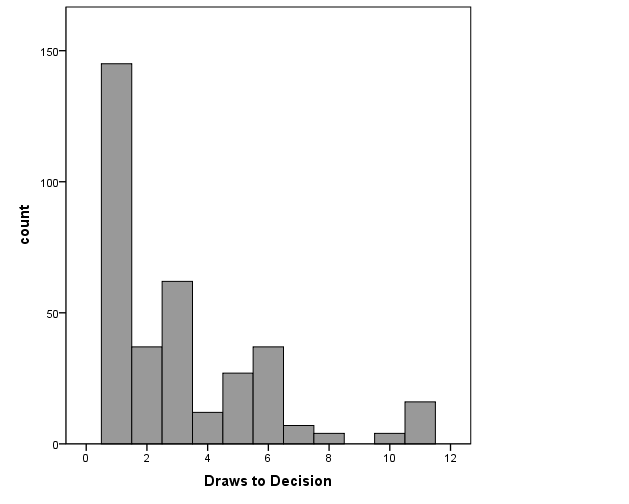 Notes: DTD = Draws to decisionFigure S2. Distribution of DTD in the Patient Sample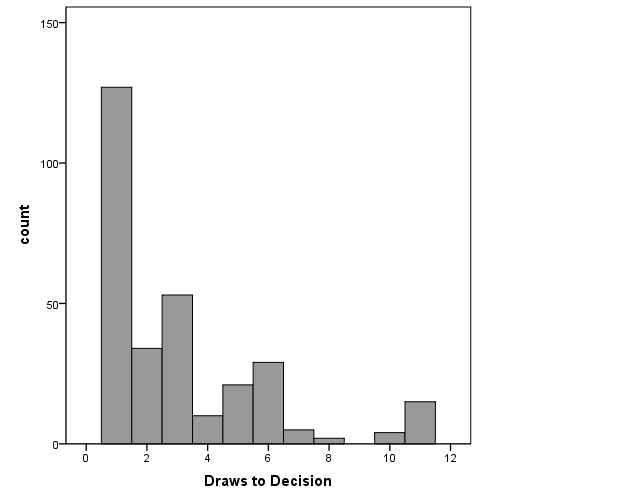 Notes: DTD = Draws to decisionFigure S3.Distribution of DTD in healthy controls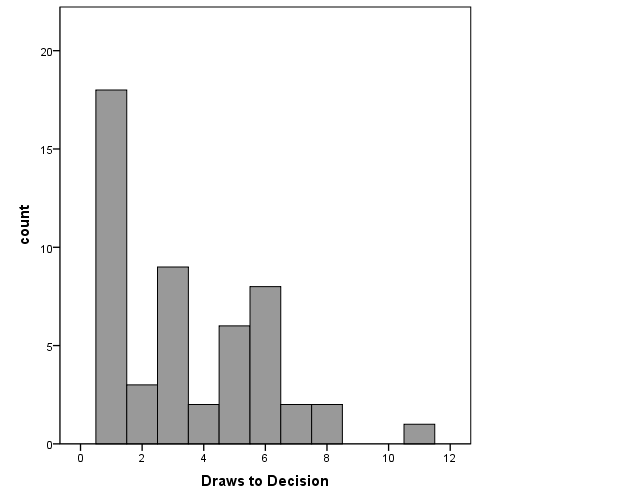 Notes: DTD = Draws to decisionFigure S4.Distribution of DTD in Subjects who showed the JTC-bias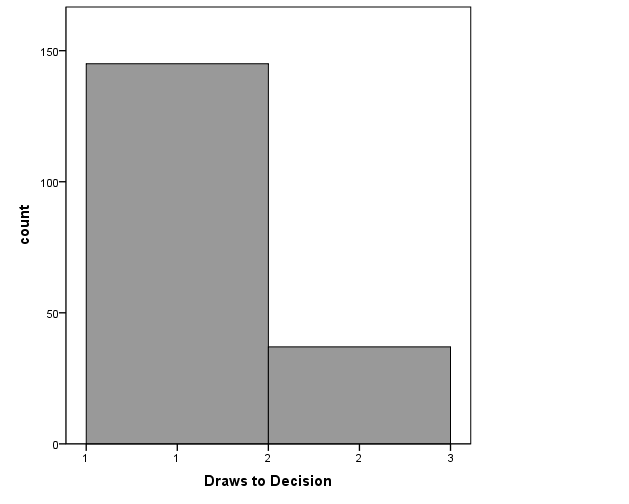 Notes: DTD = Draws to decision, JTC = jumping to conclusionsFigure S5.Distribution of DTD in Subjects who did not show the JTC-bias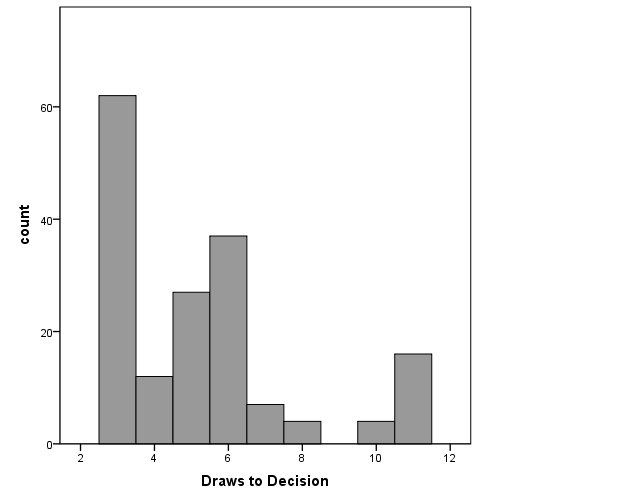 Notes: DTD = Draws to decision, JTC = jumping to conclusionsDistribution of PANSS totalFigure S6.Distribution of PANSS total in the Patient Sample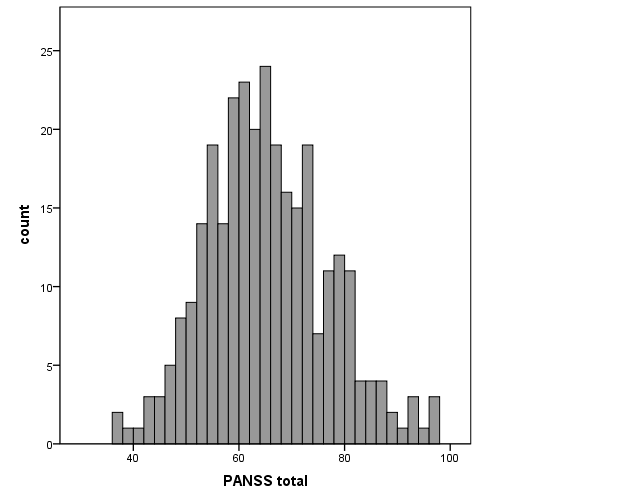 Notes: PANSS = Positive and Negative Syndrome ScaleFigure S7.Distribution of PANSS total in Subjects who showed the JTC-bias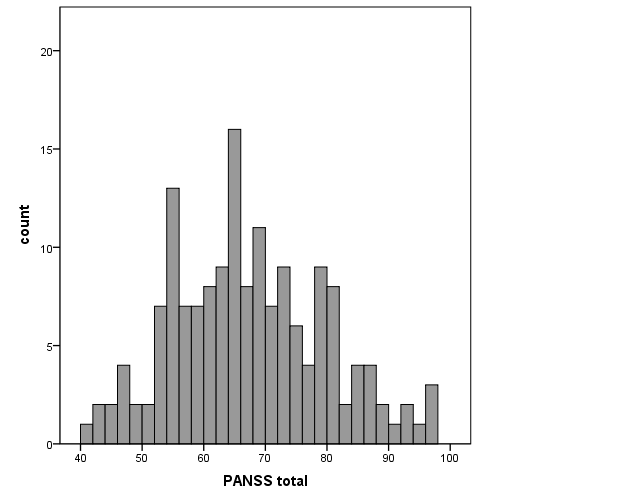 Notes: PANSS = Positive and Negative Syndrome ScaleFigure S8.Distribution of PANSS total in Subjects who did not show the JTC-bias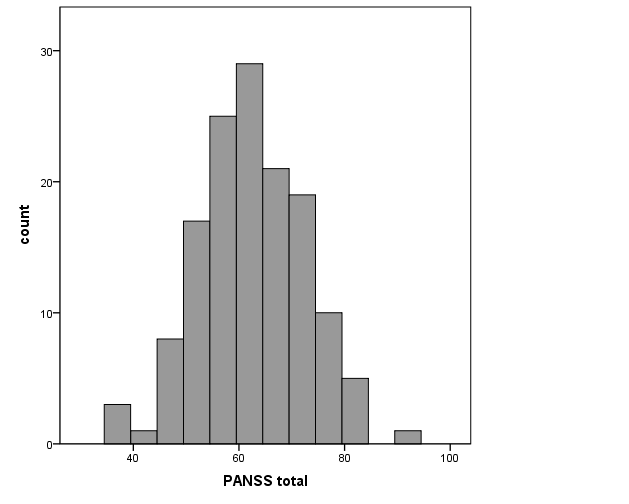 Notes: PANSS = Positive and Negative Syndrome Scale, JTC = Jumping to conclusionsDistribution of PANSS P06Figure S9.Distribution of PANSS P06 item in the Patient Sample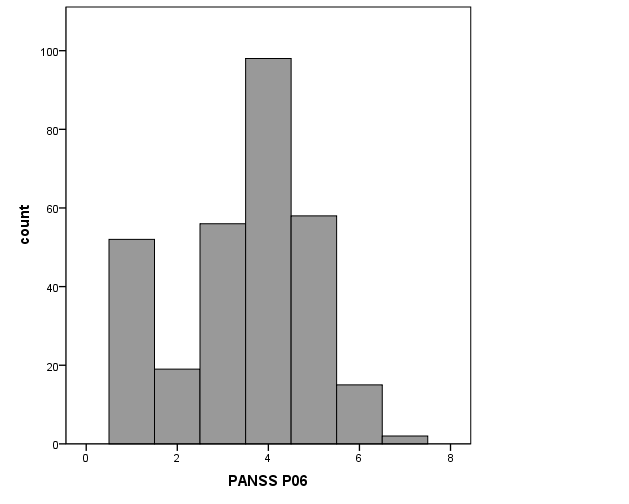 Notes: PANSS = Positive and Negative Syndrome ScaleFigure S10.Distribution of PANSS P06 item in Subjects who showed the JTC-bias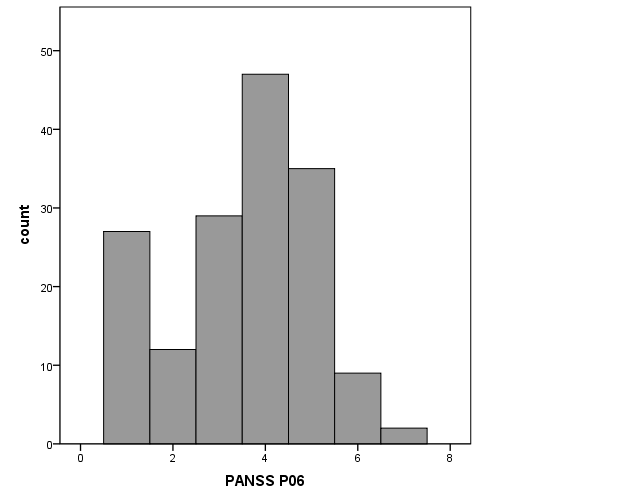 Notes: PANSS = Positive and Negative Syndrome Scale, JTC = jumping to conclusionsFigure S11.Distribution of PANSS P06 item in Subjects who did not show the JTC-bias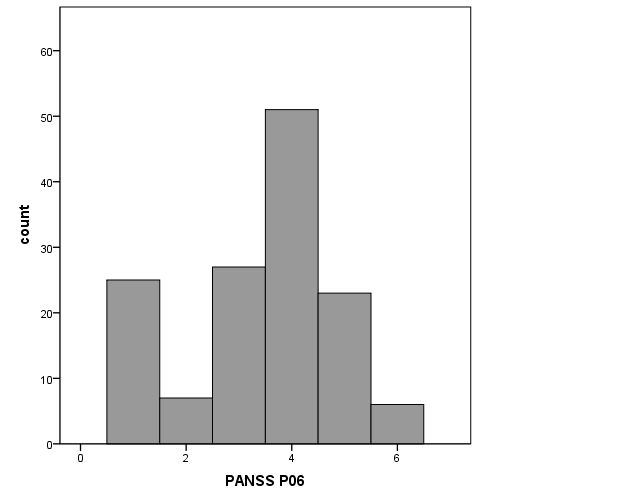 Notes: PANSS = Positive and Negative Syndrome Scale, JTC = Jumping to conclusionsDistribution of PANSS Positive Factor (Wallwork)Figure S12.Distribution of PANSS Positive Factor (Wallwork) in the Patient Sample 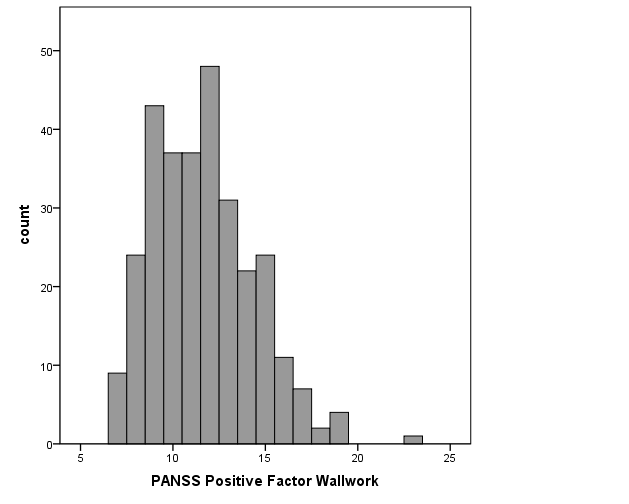 Notes: PANSS = Positive and Negative Syndrome ScaleFigure S13.Distribution of PANSS Positive Factor (Wallwork) in Subjects who showed the JTC-bias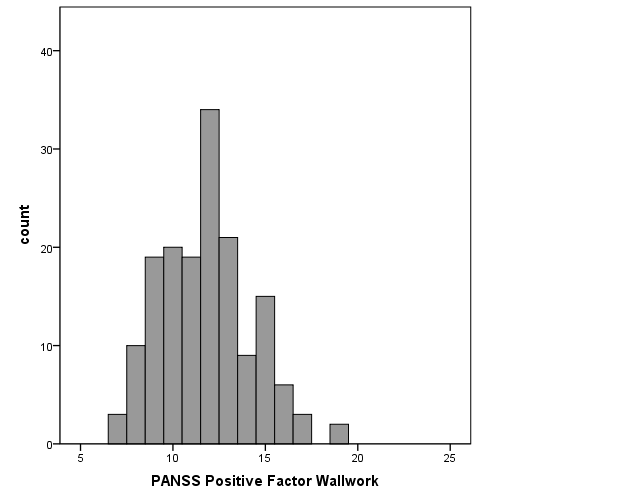 Notes: PANSS = Positive and Negative Syndrome Scale, JTC = Jumping to conclusionsFigure S14.Distribution of PANSS Positive Factor (Wallwork) in Subjects who did not show the JTC-bias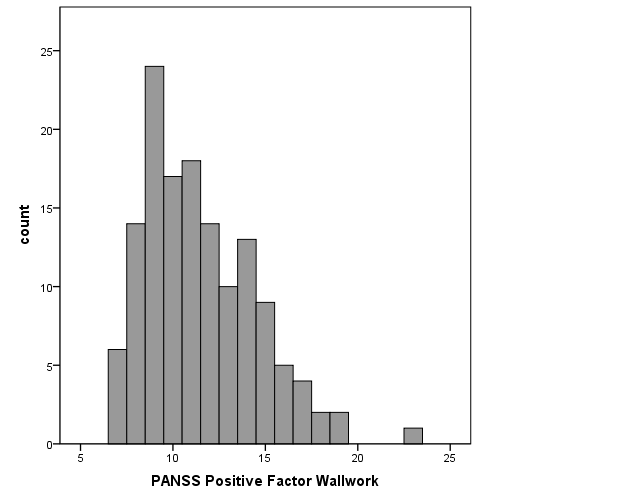 Notes: PANSS = Positive and Negative Syndrome Scale, JTC = Jumping to conclusionsDistribution of PSYRATS Delusional ConvictionFigure S15.Distribution of PSYRATS Delusional Conviction in the Patient Sample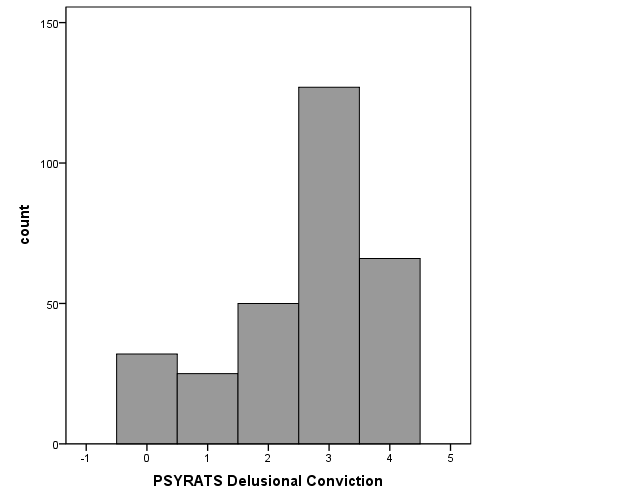 Notes: PSYRATS = Psychotic Symptoms Rating ScalesFigure S16.Distribution of PSYRATS Delusional Conviction in Subjects who showed the JTC-bias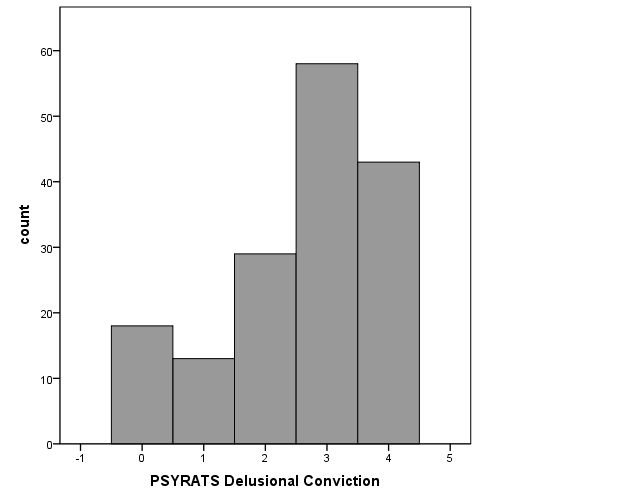 Notes: PSYRATS = Psychotic Symptoms Ratings Scale, JTC = Jumping to conclusionsFigure S17.Distribution of PSYRATS Delusional Conviction who did not show the JTC-bias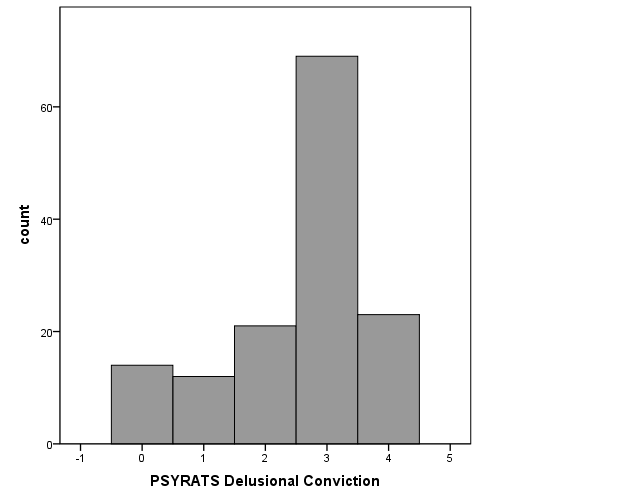 Notes: PSYRATS = Psychotic Symptoms Ratings Scale, JTC = Jumping to conclusionsSummary Statistics2Table S1. Summary Statistics for Draws to Decision2Table S2. Summary Statistics for PANSS total2Table S3. Summary Statistics for PANSS P062Table S4. Summary Statistics for PANSS Positive Factor (Wallwork)2Table S5. Summary Statistics for PSYRATS Delusional ConvictionDistribution of Variables included in the Analyses3Figure S1. Distribution of DTD in the total sample3Figure S2.  Distribution of DTD in the Patient Sample4Figure S3. Distribution of DTD in healthy controls4Figure S4. Distribution of DTD in Subjects who showed the JTC-bias5Figure S5. Distribution of DTD in Subjects who did not show the JTC-bias5Figure S6. Distribution of PANSS total in the Patient Sample6Figure S7. Distribution of PANSS total in Subjects who showed the JTC-bias6Figure S8. Distribution of PANSS total in Subjects who did not show the JTC-bias7Figure S9. Distribution of PANSS P06 in the Patient Sample7Figure S10. Distribution of PANSS P06 in Subjects who showed the JTC-bias8Figure S11. Distribution of PANSS P06 in Subjects who did not show the JTC-bias8Figure S12. Distribution of PANSS Positive Factor (Wallwork) in the Patient Sample9Figure S13. Distribution of PANSS Positive Factor (Wallwork) in Subjects who showed the JTC-bias9Figure S14. Distribution of PANSS Positive Factor (Wallwork) in Subjects who did not show the JTC-bias10Figure S15. Distribution of PSYRATS Delusional Conviction in the Patient Sample10Figure S16. Distribution of PSYRATS Delusional Conviction in Subjects who showed the JTC-bias11Figure S17. Distribution of PSYRATS Delusional Conviction who did not show the JTC-biasNMinMaxMSDSkewnessSkewnessKurtosisKurtosisStatisticStatisticStatisticStatisticStatisticStatisticStd. ErrorStatisticStd. ErrorTotal Sample3511113.152.6691.419.1301.503.260Patients3001113.102.7001.522.141.007.281Controls511113.492.477.756.333.027.656JTC-bias YES182121.20.4041.487.180.213.358JTC-bias NO1693115.252.4711.143.187.485.371NMinMaxMSDSkewnessSkewnessKurtosisKurtosisStatisticStatisticStatisticStatisticStatisticStatisticStd. ErrorStatisticStd. ErrorPatients300379764.8711.427.318.141.007.281JTC-bias YES161419766.9812.278.279.191-.354.380JTC-bias NO1393792262.429.844.039.206.108.408NMinMaxMSDSkewnessSkewnessKurtosisKurtosisStatisticStatisticStatisticStatisticStatisticStatisticStd. ErrorStatisticStd. ErrorPatients300173.481.480-.328.141-.690.281JTC-bias YES161173.531.529-.273.191-.721.380JTC-bias NO139163.421.424-.434.206.012.408NMinMaxMSDSkewnessSkewnessKurtosisKurtosisStatisticStatisticStatisticStatisticStatisticStatisticStd. ErrorStatisticStd. ErrorPatients30072311.652.725.622.141.424.281JTC-bias YES16171911.792.448.365.191-.100.380JTC-bias NO13972311.503.015.829.206.654.408NMinMaxMSDSkewnessSkewnessKurtosisKurtosisStatisticStatisticStatisticStatisticStatisticStatisticStd. ErrorStatisticStd. ErrorPatients300042.571.224-.812.141-.248.281JTC-bias YES161042.591.272-.758.191-.411.380JTC-bias NO139042.541.169-.912.206.012.408